فرم طرحنامه تدوین استاندارد پژوهش محورالف- محل اعتبارات سازمان ملی استاندارد ایران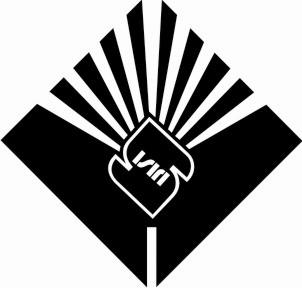 پژوهشگاه استاندارددفتر امور تدوین استانداردطرحنامه تدوین استاندارد پژوهش محورعنوان طرحنامه:پیشنهاددهنده :الف -1	خلاصه اطلاعات طرحنامه تدوینالف – 2 مشخصات پیشنهاددهنده / دبیر طرح تدوینالف – 3 مشخصات استاندارد پژوهش محور پیشنهادیالف – 4 مشخصات همكاران الف – 5 محل اجرای طرح تدوینالف – 6 دستگاه / واحد دولتي يا خصوصي همکار در اجرای طرحالف – 7 اطلاعات تفصیلی طرحنامهالف- 8 مشخصات اجرایی طرح تدوینالف -9 زمان‌بندي اجرای طرح تدوینالف -10 گزارشالف – 11 نوع تعهداتالف – 12 هزینه‌ها الف – 12- 1 هزينه‌هاي پرسنلي (حق الزحمه)الف -12-2 هزينه وسايل، ابزار و مواد مورد نياز الف -12-3 هزینه خرید خدمت از دستگاه‏ها/ واحد‌ها الف- 12-4 هزینه‌های خدماتی الف - 12-5 كل هزينه‌ها الف- 13 مشخصات ناظرکد ردیابی: کد ردیابی: کد ردیابی: شماره و تاریخ ثبت طرح‏نامه:شماره و تاریخ ثبت طرح‏نامه:شماره و تاریخ ثبت طرح‏نامه:پیوستهای طرحنامه: روزمه پیشنهاددهنده / دبیر طرح تدوین □روزمه پیشنهاددهنده / دبیر طرح تدوین □پیوستهای طرحنامه: گزارش تحقیقات پیشین درخصوص موضوع طرح تدوین □ گزارش تحقیقات پیشین درخصوص موضوع طرح تدوین □ پیوستهای طرحنامه: رزومه ناظر □رزومه ناظر □اعتبار مصوب جهت درج در موافقتنامه/ قرارداد با دبیر طرح تدوین: اعتبار مصوب جهت درج در موافقتنامه/ قرارداد با دبیر طرح تدوین: ......................... ریالهزینه ناظر: هزینه ناظر: .......................  ریالهزینه راهبری طرح توسط پژوهشگاه: هزینه راهبری طرح توسط پژوهشگاه: .......................  ریالتاریخ و نام شورای تصویب طرح: تاریخ و نام شورای تصویب طرح: تاریخ و نام کمیته برنامه‏ریزی تصویب عنوان استاندارد: تاریخ و نام کمیته برنامه‏ریزی تصویب عنوان استاندارد: یادآوری- این جدول توسط دفتر تدوین استاندارد پژوهشگاه تکمیل می‏شود.یادآوری- این جدول توسط دفتر تدوین استاندارد پژوهشگاه تکمیل می‏شود.یادآوری- این جدول توسط دفتر تدوین استاندارد پژوهشگاه تکمیل می‏شود.عنوان طرحنامه (فارسي)عنوان طرحنامه (انگليسي)نوع طرحنامه (فقط یک مورد انتخاب شود)تحقیقاتی  مطالعاتی اعتبار كل (ریال)محل تامین اعتبارسازمان ملی استاندارد ایرانسازمان ملی استاندارد ایرانمدت زمان اجراي طرحپس از ابلاغ (به ماه)مدت زمان تدوین استاندارد پس از اتمام اجرای طرح تا ارسال مدارک جهت طرح در کمیته ملی (به ماه)یادآوری – مفهوم طرح نامه مطالعاتی و تحقیقاتی با توجه به نوع استاندارد مستخرج از آن به شرح زیر است: - استانداردهای مطالعاتی: منبع استانداردی معتبر (استانداردهای بینالمللی/ منطقهای) به منظور تدوین این استانداردها موجود نبوده و منابع به‏کار گرفته شده در این استانداردها، منابع علمی موجود یا اطلاعات جمع‏آوری شده از تحقیقات پیشین مانند کتب علمی، گزارش مرتبط با طرح پژوهشی یا پایان‏نامه، مقالات منتشره در مجلات معتبر، و/یا استانداردهای ملی سایر کشورها است.- استانداردهای تحقیقاتی: منبع استانداردی معتبر (استانداردهای بینالمللی/ منطقهای) به منظور تدوین این استانداردها موجود نمی‏باشد و ضروری است جهت تدوین این استانداردها، علاوه بر بهره‏گیری از منابع علمی موجود یا اطلاعات جمع‏آوری شده از تحقیقات پیشین (مشابه استانداردهای مطالعاتی)، تحقیقات علمی نیز به منظور حصول داده‏های علمی معتبر برمبنای نتایج آزمایشگاهی و/یا صحه‏گذاری روش‏ها، انجام شود.- توجه: در صورتی که منبع استانداردی معتبر (استانداردهای بینالمللی/ منطقهای) به منظور تدوین استاندارد وجود داشته باشد، ولیکن بومی‏سازی و تغییر در محتوای استاندارد منبع ضروری باشد، امکان ارائه طرح‏نامه (مطالعاتی یا تحقیقاتی) مقدور است.یادآوری – مفهوم طرح نامه مطالعاتی و تحقیقاتی با توجه به نوع استاندارد مستخرج از آن به شرح زیر است: - استانداردهای مطالعاتی: منبع استانداردی معتبر (استانداردهای بینالمللی/ منطقهای) به منظور تدوین این استانداردها موجود نبوده و منابع به‏کار گرفته شده در این استانداردها، منابع علمی موجود یا اطلاعات جمع‏آوری شده از تحقیقات پیشین مانند کتب علمی، گزارش مرتبط با طرح پژوهشی یا پایان‏نامه، مقالات منتشره در مجلات معتبر، و/یا استانداردهای ملی سایر کشورها است.- استانداردهای تحقیقاتی: منبع استانداردی معتبر (استانداردهای بینالمللی/ منطقهای) به منظور تدوین این استانداردها موجود نمی‏باشد و ضروری است جهت تدوین این استانداردها، علاوه بر بهره‏گیری از منابع علمی موجود یا اطلاعات جمع‏آوری شده از تحقیقات پیشین (مشابه استانداردهای مطالعاتی)، تحقیقات علمی نیز به منظور حصول داده‏های علمی معتبر برمبنای نتایج آزمایشگاهی و/یا صحه‏گذاری روش‏ها، انجام شود.- توجه: در صورتی که منبع استانداردی معتبر (استانداردهای بینالمللی/ منطقهای) به منظور تدوین استاندارد وجود داشته باشد، ولیکن بومی‏سازی و تغییر در محتوای استاندارد منبع ضروری باشد، امکان ارائه طرح‏نامه (مطالعاتی یا تحقیقاتی) مقدور است.یادآوری – مفهوم طرح نامه مطالعاتی و تحقیقاتی با توجه به نوع استاندارد مستخرج از آن به شرح زیر است: - استانداردهای مطالعاتی: منبع استانداردی معتبر (استانداردهای بینالمللی/ منطقهای) به منظور تدوین این استانداردها موجود نبوده و منابع به‏کار گرفته شده در این استانداردها، منابع علمی موجود یا اطلاعات جمع‏آوری شده از تحقیقات پیشین مانند کتب علمی، گزارش مرتبط با طرح پژوهشی یا پایان‏نامه، مقالات منتشره در مجلات معتبر، و/یا استانداردهای ملی سایر کشورها است.- استانداردهای تحقیقاتی: منبع استانداردی معتبر (استانداردهای بینالمللی/ منطقهای) به منظور تدوین این استانداردها موجود نمی‏باشد و ضروری است جهت تدوین این استانداردها، علاوه بر بهره‏گیری از منابع علمی موجود یا اطلاعات جمع‏آوری شده از تحقیقات پیشین (مشابه استانداردهای مطالعاتی)، تحقیقات علمی نیز به منظور حصول داده‏های علمی معتبر برمبنای نتایج آزمایشگاهی و/یا صحه‏گذاری روش‏ها، انجام شود.- توجه: در صورتی که منبع استانداردی معتبر (استانداردهای بینالمللی/ منطقهای) به منظور تدوین استاندارد وجود داشته باشد، ولیکن بومی‏سازی و تغییر در محتوای استاندارد منبع ضروری باشد، امکان ارائه طرح‏نامه (مطالعاتی یا تحقیقاتی) مقدور است.پیشنهاددهندهپیشنهاددهندهحقیقی     حقوقی حقیقی     حقوقی حقیقی     حقوقی حقیقی     حقوقی حقیقی     حقوقی حقیقی     حقوقی عنوان / نام و نام خانوادگي پیشنهاددهندهعنوان / نام و نام خانوادگي پیشنهاددهندهنام و نام خانوادگي دبیر طرح تدویننام و نام خانوادگي دبیر طرح تدوینمحل اشتغال محل اشتغال نوع استخدام نوع استخدام رسمی  رسمی  پیمانی  پیمانی  قراردادی  قراردادی  سمت/مرتبه علمی دبیر طرح تدوینسمت/مرتبه علمی دبیر طرح تدوینپروانه كارشناسي (حقيقي/ حقوقي)      پروانه كارشناسي (حقيقي/ حقوقي)      دارد □     ندارد  □                  شماره پروانه:   دارد □     ندارد  □                  شماره پروانه:   دارد □     ندارد  □                  شماره پروانه:   دارد □     ندارد  □                  شماره پروانه:   دارد □     ندارد  □                  شماره پروانه:   دارد □     ندارد  □                  شماره پروانه:   نشانی پست الکترونیکی:نشانی پست الکترونیکی:تلفن تماس:نشانی محل كار: تلفن تماس:نشانی محل كار: تلفن تماس:نشانی محل كار: تلفن تماس:نشانی محل كار: تلفن تماس:نشانی محل كار: تلفن تماس:نشانی محل كار: آخرین مدرك تحصيليرشته تحصيلي و گرایش تخصصيرشته تحصيلي و گرایش تخصصيدانشگاهدانشگاهكشوركشورسال اخذ مدرکیادآوری 1- روزومه پیشنهاددهنده / دبیر طرح تدوین به پیوست ارائه شود.یادآوری 2- در صورتی که پیشنهاددهنده شخصیت حقوقی است، مشخصات دبیر طرح تدوین به پیوست ارانه شود.یادآوری 1- روزومه پیشنهاددهنده / دبیر طرح تدوین به پیوست ارائه شود.یادآوری 2- در صورتی که پیشنهاددهنده شخصیت حقوقی است، مشخصات دبیر طرح تدوین به پیوست ارانه شود.یادآوری 1- روزومه پیشنهاددهنده / دبیر طرح تدوین به پیوست ارائه شود.یادآوری 2- در صورتی که پیشنهاددهنده شخصیت حقوقی است، مشخصات دبیر طرح تدوین به پیوست ارانه شود.یادآوری 1- روزومه پیشنهاددهنده / دبیر طرح تدوین به پیوست ارائه شود.یادآوری 2- در صورتی که پیشنهاددهنده شخصیت حقوقی است، مشخصات دبیر طرح تدوین به پیوست ارانه شود.یادآوری 1- روزومه پیشنهاددهنده / دبیر طرح تدوین به پیوست ارائه شود.یادآوری 2- در صورتی که پیشنهاددهنده شخصیت حقوقی است، مشخصات دبیر طرح تدوین به پیوست ارانه شود.یادآوری 1- روزومه پیشنهاددهنده / دبیر طرح تدوین به پیوست ارائه شود.یادآوری 2- در صورتی که پیشنهاددهنده شخصیت حقوقی است، مشخصات دبیر طرح تدوین به پیوست ارانه شود.یادآوری 1- روزومه پیشنهاددهنده / دبیر طرح تدوین به پیوست ارائه شود.یادآوری 2- در صورتی که پیشنهاددهنده شخصیت حقوقی است، مشخصات دبیر طرح تدوین به پیوست ارانه شود.یادآوری 1- روزومه پیشنهاددهنده / دبیر طرح تدوین به پیوست ارائه شود.یادآوری 2- در صورتی که پیشنهاددهنده شخصیت حقوقی است، مشخصات دبیر طرح تدوین به پیوست ارانه شود.الف -3-1 عنوان استاندارد به فارسی:الف - 3-2 عنوان استاندارد به انگلیسی:الف – 3-3 نوع استاندارد:   ويژگي □        ويژگي- روش آزمون □           روش آزمون □                               آيين‌كار/ راهنما □               واژه‌نامه □           سایر □ با ذکر نام: الف -3-4 وضعيت استاندارد:   جديد □     تجديد نظر □  (شماره استاندارد ملي ...................)                                                                     اصلاحیه (شماره استاندارد ملي ..................)الف – 3-5 استاندارد بين‌المللي و ملي ساير كشورها:    دارد □     ندارد □  ذکر شماره و عنوان استاندارد در صورت وجود: درج سایتهای اطلاعاتی بررسی شده :الف – 3-6 وجود تحقیقات پیشین مطابق / مشابه موضوع طرحنامه:     ندارد □     دارد □   (درحال اجرا □   خاتمه یافته □)عنوان تحقیق: گردآورنده تحقیقات پیشین (انجام شده / درحال اجرا):  پیشنهاددهنده طرح □          سایرین □  با ذکر نام:محل اجرای تحقیق: محل تامين اعتبار تحقیقات پیشین (انجام شده/ درحال اجرا):   سازمان ملی استاندارد ایران □    پژوهشگاه استاندارد□          اعتبارات برون سازمانی دولتی □    با ذکر نام: اعتبارات برون سازمانی خصوصی □    با ذکر نام:یادآوری – در صورتی که طرحهای درون یا برون سازمانی در خصوص موضوع طرحنامه انجام شده است، اطلاعات در این قسمت تکمیل شده و نسخهای از گزارش در صورت وجود ارائه شود.الف – 3-7 فهرست منابع و سوابق علمی و تحقیقاتی در داخل یا خارج از کشور (با ذکر دقیق مأخذ شامل عنوان، تهیه کننده، محل انتشار و تاریخ):یادآوری - در صورتی که پیشبینی میشود اجرای این طرح منجر به تدوین بیش از یک استاندارد ملی ایران شود، برای هر موضوع استاندارد پیشنهادی باید ردیف‏های الف –3-1 الی الف-3-4 به صورت مجزا تکمیل گردد.    رديفنام و نام خانوادگي / شخصیت حقوقینوع همکاریمحل اشتغالمدرك و رشته تحصيليیادآوری- مشخصات اعضای پیشنهادی مشارکت کننده در کمیسیون فنی تدوین استاندارد در این جدول ذکر نشود.یادآوری- مشخصات اعضای پیشنهادی مشارکت کننده در کمیسیون فنی تدوین استاندارد در این جدول ذکر نشود.یادآوری- مشخصات اعضای پیشنهادی مشارکت کننده در کمیسیون فنی تدوین استاندارد در این جدول ذکر نشود.یادآوری- مشخصات اعضای پیشنهادی مشارکت کننده در کمیسیون فنی تدوین استاندارد در این جدول ذکر نشود.یادآوری- مشخصات اعضای پیشنهادی مشارکت کننده در کمیسیون فنی تدوین استاندارد در این جدول ذکر نشود.ردیفنام دستگاه/ واحدنوع همکارییادآوری 1- در صورتی که طرح تدوین تحقیقاتی است، ذکر نام آزمایشگاهها / مراکز عملی همکار در اجرای تحقیقات الزامی است. یاداوری 2- فهرست سازمان‏ها/ ارگان‏های پیشنهادی مشارکت کننده در کمیسیون فنی تدوین استاندارد در این جدول ذکر شود.یادآوری 1- در صورتی که طرح تدوین تحقیقاتی است، ذکر نام آزمایشگاهها / مراکز عملی همکار در اجرای تحقیقات الزامی است. یاداوری 2- فهرست سازمان‏ها/ ارگان‏های پیشنهادی مشارکت کننده در کمیسیون فنی تدوین استاندارد در این جدول ذکر شود.یادآوری 1- در صورتی که طرح تدوین تحقیقاتی است، ذکر نام آزمایشگاهها / مراکز عملی همکار در اجرای تحقیقات الزامی است. یاداوری 2- فهرست سازمان‏ها/ ارگان‏های پیشنهادی مشارکت کننده در کمیسیون فنی تدوین استاندارد در این جدول ذکر شود.الف -7-1 هدفالف- 7-2 واژه‌های کلیدیالف - 7-3 خلاصه طرحنامهالف - 7-4 بیان مسئله ضرورت و اهمیت انجام طرحالف - 7-5 مطالعات اولیه (ارتباط اين طرح با تحقيقات پیشین مندج در فهرست منابع در بند الف- 3 -7 بیان شود)الف – 8-1- شرح دقيق روشها و فنون اجرائي طرح (در اين قسمت بايد روش يا روشهاي جمع‌آوري اطلاعات و فنون آماری تشريح و در صورت استفاده از پرسشنامه يك نسخه از آن پیوست شود).الف -8-2 نتایج مورد انتظار از انجام طرحیادآوری – مراحل اجرا (به صورت فازبندی) و نحوه اجرای طرح به دقت و کامل در این بند ارائه شود.شماره فعاليتمراحل اجرائيزمـانبنـدي (مـــاه)زمـانبنـدي (مـــاه)زمـانبنـدي (مـــاه)زمـانبنـدي (مـــاه)زمـانبنـدي (مـــاه)زمـانبنـدي (مـــاه)زمـانبنـدي (مـــاه)زمـانبنـدي (مـــاه)زمـانبنـدي (مـــاه)زمـانبنـدي (مـــاه)زمـانبنـدي (مـــاه)زمـانبنـدي (مـــاه)شماره فعاليتمراحل اجرائي1 2345678910111212345یادآوری – مراحل اجرایی طرح باید مطابق مراحل بیان شده در بند الف- 8-1 باشد.یادآوری – مراحل اجرایی طرح باید مطابق مراحل بیان شده در بند الف- 8-1 باشد.یادآوری – مراحل اجرایی طرح باید مطابق مراحل بیان شده در بند الف- 8-1 باشد.یادآوری – مراحل اجرایی طرح باید مطابق مراحل بیان شده در بند الف- 8-1 باشد.یادآوری – مراحل اجرایی طرح باید مطابق مراحل بیان شده در بند الف- 8-1 باشد.یادآوری – مراحل اجرایی طرح باید مطابق مراحل بیان شده در بند الف- 8-1 باشد.یادآوری – مراحل اجرایی طرح باید مطابق مراحل بیان شده در بند الف- 8-1 باشد.یادآوری – مراحل اجرایی طرح باید مطابق مراحل بیان شده در بند الف- 8-1 باشد.یادآوری – مراحل اجرایی طرح باید مطابق مراحل بیان شده در بند الف- 8-1 باشد.یادآوری – مراحل اجرایی طرح باید مطابق مراحل بیان شده در بند الف- 8-1 باشد.یادآوری – مراحل اجرایی طرح باید مطابق مراحل بیان شده در بند الف- 8-1 باشد.یادآوری – مراحل اجرایی طرح باید مطابق مراحل بیان شده در بند الف- 8-1 باشد.یادآوری – مراحل اجرایی طرح باید مطابق مراحل بیان شده در بند الف- 8-1 باشد.یادآوری – مراحل اجرایی طرح باید مطابق مراحل بیان شده در بند الف- 8-1 باشد.زمان ارسال گزارش پس از شروع اجرای طرح (ماه)شرح گزارش (با ذکر شماره فعالیت در بند الف- 8-1)ردیف1□ گزارش نهائي□ استاندارد ملی            تعداد:□ مقالات خارجي           تعداد:□ مقالات داخلی       تعداد:□ پیشنهاد استاندارد بینالمللی       تعداد:□ سایر با ذکر توضیحات تکمیلی:یادآوری – گواهی خاتمه طرح در صورت ارائه مستندات مرتبط با اجرای تعهدات صادر خواهد شد.یادآوری – گواهی خاتمه طرح در صورت ارائه مستندات مرتبط با اجرای تعهدات صادر خواهد شد.هزينه (ريال)مبلغ واحد حقالزحمه(ریال)  تعداد صفحات استاندارد(پیشبینی) وضعیت استاندارد(جدید / تجدید نظر)نوع استاندارد (ویژگی / روش آزمون / واژه نامه)مسئولیت در طرحنامه تدوینمسئولیت در طرحنامه تدوینرديفدبیر طرح تدویندبیر طرح تدوین1اعضای کمیسیون فنیاعضای کمیسیون فنی2ویراستارویراستار3ناظرناظر4همکاران طرح5همکاران طرح6همکاران طرح7همکاران طرح8جمع كل (ريال) :جمع كل (ريال) :جمع كل (ريال) :جمع كل (ريال) :جمع كل (ريال) :جمع كل (ريال) :جمع كل (ريال) :یادآوری 1- هزینه ویراستاری و اعضای کمیسیون فنی تدوین باید مطابق برآورد هزینه‏های تهیه پیش‏نویس استانداردهای ملی تعیین گردد. یادآوری 2- حق الزحمه ناظر حداکثر معادل 10% حق الزحمه دبیر لحاظ گردد. یادآوری 3- حق الزحمه هر یک از همکاران طرح (طبق بند الف -4) می‏تواند حداکثر معادل 20% حق الزحمه دبیر باشد. با این حال مجموع حق الزحمه همکاران حداکثر می‏تواند معادل حق الزحمه دبیر باشد.یادآوری 4- نحوه محاسبه برآورد هزینه‏های تهیه پیش‏نویس استانداردهای ملی، سالیانه توسط دفتر تدوین سازمان ابلاغ میگردد. یادآوری 1- هزینه ویراستاری و اعضای کمیسیون فنی تدوین باید مطابق برآورد هزینه‏های تهیه پیش‏نویس استانداردهای ملی تعیین گردد. یادآوری 2- حق الزحمه ناظر حداکثر معادل 10% حق الزحمه دبیر لحاظ گردد. یادآوری 3- حق الزحمه هر یک از همکاران طرح (طبق بند الف -4) می‏تواند حداکثر معادل 20% حق الزحمه دبیر باشد. با این حال مجموع حق الزحمه همکاران حداکثر می‏تواند معادل حق الزحمه دبیر باشد.یادآوری 4- نحوه محاسبه برآورد هزینه‏های تهیه پیش‏نویس استانداردهای ملی، سالیانه توسط دفتر تدوین سازمان ابلاغ میگردد. یادآوری 1- هزینه ویراستاری و اعضای کمیسیون فنی تدوین باید مطابق برآورد هزینه‏های تهیه پیش‏نویس استانداردهای ملی تعیین گردد. یادآوری 2- حق الزحمه ناظر حداکثر معادل 10% حق الزحمه دبیر لحاظ گردد. یادآوری 3- حق الزحمه هر یک از همکاران طرح (طبق بند الف -4) می‏تواند حداکثر معادل 20% حق الزحمه دبیر باشد. با این حال مجموع حق الزحمه همکاران حداکثر می‏تواند معادل حق الزحمه دبیر باشد.یادآوری 4- نحوه محاسبه برآورد هزینه‏های تهیه پیش‏نویس استانداردهای ملی، سالیانه توسط دفتر تدوین سازمان ابلاغ میگردد. یادآوری 1- هزینه ویراستاری و اعضای کمیسیون فنی تدوین باید مطابق برآورد هزینه‏های تهیه پیش‏نویس استانداردهای ملی تعیین گردد. یادآوری 2- حق الزحمه ناظر حداکثر معادل 10% حق الزحمه دبیر لحاظ گردد. یادآوری 3- حق الزحمه هر یک از همکاران طرح (طبق بند الف -4) می‏تواند حداکثر معادل 20% حق الزحمه دبیر باشد. با این حال مجموع حق الزحمه همکاران حداکثر می‏تواند معادل حق الزحمه دبیر باشد.یادآوری 4- نحوه محاسبه برآورد هزینه‏های تهیه پیش‏نویس استانداردهای ملی، سالیانه توسط دفتر تدوین سازمان ابلاغ میگردد. یادآوری 1- هزینه ویراستاری و اعضای کمیسیون فنی تدوین باید مطابق برآورد هزینه‏های تهیه پیش‏نویس استانداردهای ملی تعیین گردد. یادآوری 2- حق الزحمه ناظر حداکثر معادل 10% حق الزحمه دبیر لحاظ گردد. یادآوری 3- حق الزحمه هر یک از همکاران طرح (طبق بند الف -4) می‏تواند حداکثر معادل 20% حق الزحمه دبیر باشد. با این حال مجموع حق الزحمه همکاران حداکثر می‏تواند معادل حق الزحمه دبیر باشد.یادآوری 4- نحوه محاسبه برآورد هزینه‏های تهیه پیش‏نویس استانداردهای ملی، سالیانه توسط دفتر تدوین سازمان ابلاغ میگردد. یادآوری 1- هزینه ویراستاری و اعضای کمیسیون فنی تدوین باید مطابق برآورد هزینه‏های تهیه پیش‏نویس استانداردهای ملی تعیین گردد. یادآوری 2- حق الزحمه ناظر حداکثر معادل 10% حق الزحمه دبیر لحاظ گردد. یادآوری 3- حق الزحمه هر یک از همکاران طرح (طبق بند الف -4) می‏تواند حداکثر معادل 20% حق الزحمه دبیر باشد. با این حال مجموع حق الزحمه همکاران حداکثر می‏تواند معادل حق الزحمه دبیر باشد.یادآوری 4- نحوه محاسبه برآورد هزینه‏های تهیه پیش‏نویس استانداردهای ملی، سالیانه توسط دفتر تدوین سازمان ابلاغ میگردد. یادآوری 1- هزینه ویراستاری و اعضای کمیسیون فنی تدوین باید مطابق برآورد هزینه‏های تهیه پیش‏نویس استانداردهای ملی تعیین گردد. یادآوری 2- حق الزحمه ناظر حداکثر معادل 10% حق الزحمه دبیر لحاظ گردد. یادآوری 3- حق الزحمه هر یک از همکاران طرح (طبق بند الف -4) می‏تواند حداکثر معادل 20% حق الزحمه دبیر باشد. با این حال مجموع حق الزحمه همکاران حداکثر می‏تواند معادل حق الزحمه دبیر باشد.یادآوری 4- نحوه محاسبه برآورد هزینه‏های تهیه پیش‏نویس استانداردهای ملی، سالیانه توسط دفتر تدوین سازمان ابلاغ میگردد. یادآوری 1- هزینه ویراستاری و اعضای کمیسیون فنی تدوین باید مطابق برآورد هزینه‏های تهیه پیش‏نویس استانداردهای ملی تعیین گردد. یادآوری 2- حق الزحمه ناظر حداکثر معادل 10% حق الزحمه دبیر لحاظ گردد. یادآوری 3- حق الزحمه هر یک از همکاران طرح (طبق بند الف -4) می‏تواند حداکثر معادل 20% حق الزحمه دبیر باشد. با این حال مجموع حق الزحمه همکاران حداکثر می‏تواند معادل حق الزحمه دبیر باشد.یادآوری 4- نحوه محاسبه برآورد هزینه‏های تهیه پیش‏نویس استانداردهای ملی، سالیانه توسط دفتر تدوین سازمان ابلاغ میگردد. قيمت كلقيمت كلقيمت واحدقيمت واحدتعدادمحل تأمينمحل تأمينسرمايه‌ايمصرفينام وسيله يا موادرديفدلارريالدلارريالتعدادخارجداخلسرمايه‌ايمصرفينام وسيله يا موادرديف1جمع كل:جمع كل:جمع كل:جمع كل:جمع كل:جمع كل:جمع كل:جمع كل:جمع كل:یادآوری 1- هزینه مواد شامل کلیه منابع علمی نرم افزاری و سخت افزاری مورد نیاز برای اجرای طرح نیز است.یادآوری 2– هزینه خرید وسایل ابزار و مواد در صورت ارائه صورتحساب پرداخت شده و تایید آن توسط ناظر قابل پرداخت است.یادآوری 3- امکان هزینهکرد از محل اعتبارات سازمانی برای تدوین پژوهش محور به منظور تامین تجهیزات و دستگاهها میسر نیست.یادآوری 4 – به طرح تدوین مطالعاتی، اعتباری جهت خرید وسایل ابزار و مواد، خرید خدمت و تامین دستگاه، طراحی یا ساخت تعلق نمی‏گیرد.یادآوری 1- هزینه مواد شامل کلیه منابع علمی نرم افزاری و سخت افزاری مورد نیاز برای اجرای طرح نیز است.یادآوری 2– هزینه خرید وسایل ابزار و مواد در صورت ارائه صورتحساب پرداخت شده و تایید آن توسط ناظر قابل پرداخت است.یادآوری 3- امکان هزینهکرد از محل اعتبارات سازمانی برای تدوین پژوهش محور به منظور تامین تجهیزات و دستگاهها میسر نیست.یادآوری 4 – به طرح تدوین مطالعاتی، اعتباری جهت خرید وسایل ابزار و مواد، خرید خدمت و تامین دستگاه، طراحی یا ساخت تعلق نمی‏گیرد.یادآوری 1- هزینه مواد شامل کلیه منابع علمی نرم افزاری و سخت افزاری مورد نیاز برای اجرای طرح نیز است.یادآوری 2– هزینه خرید وسایل ابزار و مواد در صورت ارائه صورتحساب پرداخت شده و تایید آن توسط ناظر قابل پرداخت است.یادآوری 3- امکان هزینهکرد از محل اعتبارات سازمانی برای تدوین پژوهش محور به منظور تامین تجهیزات و دستگاهها میسر نیست.یادآوری 4 – به طرح تدوین مطالعاتی، اعتباری جهت خرید وسایل ابزار و مواد، خرید خدمت و تامین دستگاه، طراحی یا ساخت تعلق نمی‏گیرد.یادآوری 1- هزینه مواد شامل کلیه منابع علمی نرم افزاری و سخت افزاری مورد نیاز برای اجرای طرح نیز است.یادآوری 2– هزینه خرید وسایل ابزار و مواد در صورت ارائه صورتحساب پرداخت شده و تایید آن توسط ناظر قابل پرداخت است.یادآوری 3- امکان هزینهکرد از محل اعتبارات سازمانی برای تدوین پژوهش محور به منظور تامین تجهیزات و دستگاهها میسر نیست.یادآوری 4 – به طرح تدوین مطالعاتی، اعتباری جهت خرید وسایل ابزار و مواد، خرید خدمت و تامین دستگاه، طراحی یا ساخت تعلق نمی‏گیرد.یادآوری 1- هزینه مواد شامل کلیه منابع علمی نرم افزاری و سخت افزاری مورد نیاز برای اجرای طرح نیز است.یادآوری 2– هزینه خرید وسایل ابزار و مواد در صورت ارائه صورتحساب پرداخت شده و تایید آن توسط ناظر قابل پرداخت است.یادآوری 3- امکان هزینهکرد از محل اعتبارات سازمانی برای تدوین پژوهش محور به منظور تامین تجهیزات و دستگاهها میسر نیست.یادآوری 4 – به طرح تدوین مطالعاتی، اعتباری جهت خرید وسایل ابزار و مواد، خرید خدمت و تامین دستگاه، طراحی یا ساخت تعلق نمی‏گیرد.یادآوری 1- هزینه مواد شامل کلیه منابع علمی نرم افزاری و سخت افزاری مورد نیاز برای اجرای طرح نیز است.یادآوری 2– هزینه خرید وسایل ابزار و مواد در صورت ارائه صورتحساب پرداخت شده و تایید آن توسط ناظر قابل پرداخت است.یادآوری 3- امکان هزینهکرد از محل اعتبارات سازمانی برای تدوین پژوهش محور به منظور تامین تجهیزات و دستگاهها میسر نیست.یادآوری 4 – به طرح تدوین مطالعاتی، اعتباری جهت خرید وسایل ابزار و مواد، خرید خدمت و تامین دستگاه، طراحی یا ساخت تعلق نمی‏گیرد.یادآوری 1- هزینه مواد شامل کلیه منابع علمی نرم افزاری و سخت افزاری مورد نیاز برای اجرای طرح نیز است.یادآوری 2– هزینه خرید وسایل ابزار و مواد در صورت ارائه صورتحساب پرداخت شده و تایید آن توسط ناظر قابل پرداخت است.یادآوری 3- امکان هزینهکرد از محل اعتبارات سازمانی برای تدوین پژوهش محور به منظور تامین تجهیزات و دستگاهها میسر نیست.یادآوری 4 – به طرح تدوین مطالعاتی، اعتباری جهت خرید وسایل ابزار و مواد، خرید خدمت و تامین دستگاه، طراحی یا ساخت تعلق نمی‏گیرد.یادآوری 1- هزینه مواد شامل کلیه منابع علمی نرم افزاری و سخت افزاری مورد نیاز برای اجرای طرح نیز است.یادآوری 2– هزینه خرید وسایل ابزار و مواد در صورت ارائه صورتحساب پرداخت شده و تایید آن توسط ناظر قابل پرداخت است.یادآوری 3- امکان هزینهکرد از محل اعتبارات سازمانی برای تدوین پژوهش محور به منظور تامین تجهیزات و دستگاهها میسر نیست.یادآوری 4 – به طرح تدوین مطالعاتی، اعتباری جهت خرید وسایل ابزار و مواد، خرید خدمت و تامین دستگاه، طراحی یا ساخت تعلق نمی‏گیرد.یادآوری 1- هزینه مواد شامل کلیه منابع علمی نرم افزاری و سخت افزاری مورد نیاز برای اجرای طرح نیز است.یادآوری 2– هزینه خرید وسایل ابزار و مواد در صورت ارائه صورتحساب پرداخت شده و تایید آن توسط ناظر قابل پرداخت است.یادآوری 3- امکان هزینهکرد از محل اعتبارات سازمانی برای تدوین پژوهش محور به منظور تامین تجهیزات و دستگاهها میسر نیست.یادآوری 4 – به طرح تدوین مطالعاتی، اعتباری جهت خرید وسایل ابزار و مواد، خرید خدمت و تامین دستگاه، طراحی یا ساخت تعلق نمی‏گیرد.یادآوری 1- هزینه مواد شامل کلیه منابع علمی نرم افزاری و سخت افزاری مورد نیاز برای اجرای طرح نیز است.یادآوری 2– هزینه خرید وسایل ابزار و مواد در صورت ارائه صورتحساب پرداخت شده و تایید آن توسط ناظر قابل پرداخت است.یادآوری 3- امکان هزینهکرد از محل اعتبارات سازمانی برای تدوین پژوهش محور به منظور تامین تجهیزات و دستگاهها میسر نیست.یادآوری 4 – به طرح تدوین مطالعاتی، اعتباری جهت خرید وسایل ابزار و مواد، خرید خدمت و تامین دستگاه، طراحی یا ساخت تعلق نمی‏گیرد.یادآوری 1- هزینه مواد شامل کلیه منابع علمی نرم افزاری و سخت افزاری مورد نیاز برای اجرای طرح نیز است.یادآوری 2– هزینه خرید وسایل ابزار و مواد در صورت ارائه صورتحساب پرداخت شده و تایید آن توسط ناظر قابل پرداخت است.یادآوری 3- امکان هزینهکرد از محل اعتبارات سازمانی برای تدوین پژوهش محور به منظور تامین تجهیزات و دستگاهها میسر نیست.یادآوری 4 – به طرح تدوین مطالعاتی، اعتباری جهت خرید وسایل ابزار و مواد، خرید خدمت و تامین دستگاه، طراحی یا ساخت تعلق نمی‏گیرد.هزینه (ریال)نام سازمانمشخصاتنوع خدمترديفجمع کل:جمع کل:جمع کل:جمع کل:یاداوری 1– هزینه خرید خدمت از آزمایشگاههای همکار/ موسسات آموزشی و پژوهشی و پژوهشگاه استاندارد در صورت ارائه صورتحساب پرداخت شده و تایید آنها توسط ناظر قابل پرداخت است.یادآوری 2 – هزینه‏های مرتبط با ترجمه، تجزیه و تحلیل‏های آماری و/یا سایر فعالیت‏های مرتبط با طرح، در صورت ارائه مستندات تایید شده توسط ناظر، می‏تواند به عنوان خرید خدمت درنظر گرفته شود.یاداوری 1– هزینه خرید خدمت از آزمایشگاههای همکار/ موسسات آموزشی و پژوهشی و پژوهشگاه استاندارد در صورت ارائه صورتحساب پرداخت شده و تایید آنها توسط ناظر قابل پرداخت است.یادآوری 2 – هزینه‏های مرتبط با ترجمه، تجزیه و تحلیل‏های آماری و/یا سایر فعالیت‏های مرتبط با طرح، در صورت ارائه مستندات تایید شده توسط ناظر، می‏تواند به عنوان خرید خدمت درنظر گرفته شود.یاداوری 1– هزینه خرید خدمت از آزمایشگاههای همکار/ موسسات آموزشی و پژوهشی و پژوهشگاه استاندارد در صورت ارائه صورتحساب پرداخت شده و تایید آنها توسط ناظر قابل پرداخت است.یادآوری 2 – هزینه‏های مرتبط با ترجمه، تجزیه و تحلیل‏های آماری و/یا سایر فعالیت‏های مرتبط با طرح، در صورت ارائه مستندات تایید شده توسط ناظر، می‏تواند به عنوان خرید خدمت درنظر گرفته شود.یاداوری 1– هزینه خرید خدمت از آزمایشگاههای همکار/ موسسات آموزشی و پژوهشی و پژوهشگاه استاندارد در صورت ارائه صورتحساب پرداخت شده و تایید آنها توسط ناظر قابل پرداخت است.یادآوری 2 – هزینه‏های مرتبط با ترجمه، تجزیه و تحلیل‏های آماری و/یا سایر فعالیت‏های مرتبط با طرح، در صورت ارائه مستندات تایید شده توسط ناظر، می‏تواند به عنوان خرید خدمت درنظر گرفته شود.یاداوری 1– هزینه خرید خدمت از آزمایشگاههای همکار/ موسسات آموزشی و پژوهشی و پژوهشگاه استاندارد در صورت ارائه صورتحساب پرداخت شده و تایید آنها توسط ناظر قابل پرداخت است.یادآوری 2 – هزینه‏های مرتبط با ترجمه، تجزیه و تحلیل‏های آماری و/یا سایر فعالیت‏های مرتبط با طرح، در صورت ارائه مستندات تایید شده توسط ناظر، می‏تواند به عنوان خرید خدمت درنظر گرفته شود.هزينه (ريال)نوع هزينه‌هارديفتایپ و تکثیر1پذیرایی2سایر (با ذکر نام موضوع هزینه‏کرد)3جمع كل (ريال):جمع كل (ريال):یادآوری 1- هزینه تایپ و تکثیر، مطابق نحوه محاسبه برآورد هزینه‏های تهیه پیش‏نویس استانداردهای ملی، معادل 5% حقالزحمه دبیر است.یادآوری 2- هزینه پذیرایی باید مطابق نحوه محاسبه برآورد هزینه‏های تهیه پیش‏نویس استانداردهای ملی، تعیین گردد. یادآوری 3- درخصوص طرحهای تدوین از اعتبارات سازمانی، ردیفی درخصوص هزینههای ایاب، ذهاب و اقامت و پیش بینی نشده وجود ندارد. یادآوری 4- نحوه محاسبه برآورد هزینه‏های تهیه پیش‏نویس استانداردهای ملی، سالیانه توسط دفتر تدوین سازمان ابلاغ میگردد.یادآوری 1- هزینه تایپ و تکثیر، مطابق نحوه محاسبه برآورد هزینه‏های تهیه پیش‏نویس استانداردهای ملی، معادل 5% حقالزحمه دبیر است.یادآوری 2- هزینه پذیرایی باید مطابق نحوه محاسبه برآورد هزینه‏های تهیه پیش‏نویس استانداردهای ملی، تعیین گردد. یادآوری 3- درخصوص طرحهای تدوین از اعتبارات سازمانی، ردیفی درخصوص هزینههای ایاب، ذهاب و اقامت و پیش بینی نشده وجود ندارد. یادآوری 4- نحوه محاسبه برآورد هزینه‏های تهیه پیش‏نویس استانداردهای ملی، سالیانه توسط دفتر تدوین سازمان ابلاغ میگردد.یادآوری 1- هزینه تایپ و تکثیر، مطابق نحوه محاسبه برآورد هزینه‏های تهیه پیش‏نویس استانداردهای ملی، معادل 5% حقالزحمه دبیر است.یادآوری 2- هزینه پذیرایی باید مطابق نحوه محاسبه برآورد هزینه‏های تهیه پیش‏نویس استانداردهای ملی، تعیین گردد. یادآوری 3- درخصوص طرحهای تدوین از اعتبارات سازمانی، ردیفی درخصوص هزینههای ایاب، ذهاب و اقامت و پیش بینی نشده وجود ندارد. یادآوری 4- نحوه محاسبه برآورد هزینه‏های تهیه پیش‏نویس استانداردهای ملی، سالیانه توسط دفتر تدوین سازمان ابلاغ میگردد.هزينه (ريال)نوع هزينهرديفپرسنلي (الف-12-1)1خرید وسایل ابزار و مواد (الف-12-2)2خرید خدمت (الف-12-3)3خدماتی (الف-12-4)5راهبری طرح توسط پژوهشگاه 6ماليات/ بیمه 7جمع کل هزينههاي طرحنامه (ريال):جمع کل هزينههاي طرحنامه (ريال):یادآوری 1- در صورتی که پرداخت مالیات و ارزش افزوده در فاکتورهای ارسالی در زمان تسویه حساب مشخص باشد، مالیات فقط به هزینه پرسنلی تعلق میگیرد، در غیر این صورت مالیات برای کل پرداختی به دبیر طرح تدوین محاسبه میشود. یادآوری 2- هزینه راهبری طرح توسط پژوهشگاه معادل 15% کل مبلغ طرح است. یادآوری 1- در صورتی که پرداخت مالیات و ارزش افزوده در فاکتورهای ارسالی در زمان تسویه حساب مشخص باشد، مالیات فقط به هزینه پرسنلی تعلق میگیرد، در غیر این صورت مالیات برای کل پرداختی به دبیر طرح تدوین محاسبه میشود. یادآوری 2- هزینه راهبری طرح توسط پژوهشگاه معادل 15% کل مبلغ طرح است. یادآوری 1- در صورتی که پرداخت مالیات و ارزش افزوده در فاکتورهای ارسالی در زمان تسویه حساب مشخص باشد، مالیات فقط به هزینه پرسنلی تعلق میگیرد، در غیر این صورت مالیات برای کل پرداختی به دبیر طرح تدوین محاسبه میشود. یادآوری 2- هزینه راهبری طرح توسط پژوهشگاه معادل 15% کل مبلغ طرح است. ردیفنام و نام خانوادگیمدرک تحصیلیرشته تحصیلیمرتبه علمینشانی پست الکترونیکییادآوری- رزومه ناظر به پیوست ارائه شودیادآوری- رزومه ناظر به پیوست ارائه شودیادآوری- رزومه ناظر به پیوست ارائه شودیادآوری- رزومه ناظر به پیوست ارائه شودیادآوری- رزومه ناظر به پیوست ارائه شودیادآوری- رزومه ناظر به پیوست ارائه شود